Załącznik nr 1 do regulaminu konkursu na „Najładniejszy Wieniec Dożynkowy 2016.”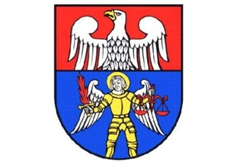 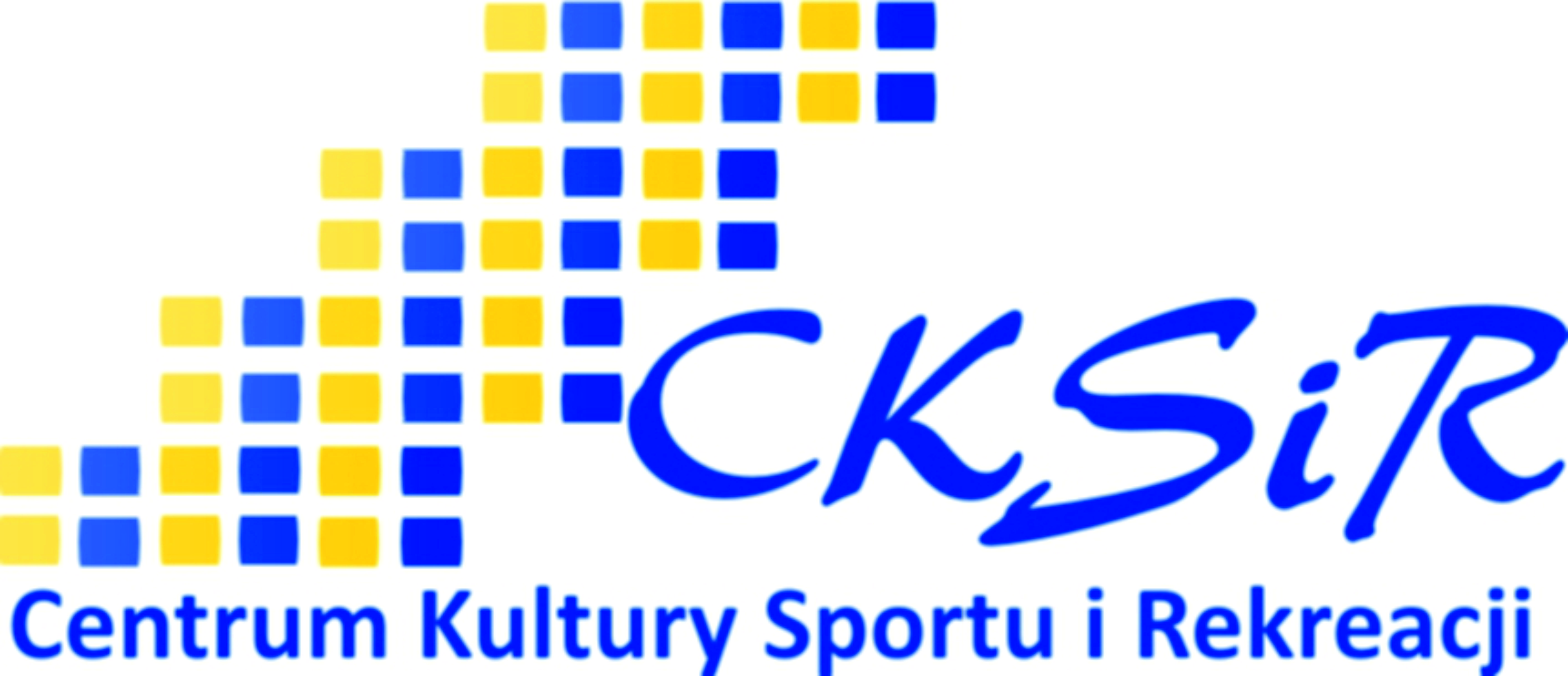 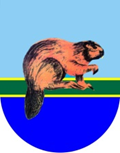 Karta zgłoszeniado konkursu„Najładniejszy Wieniec Dożynkowy 2016”Organizator: Centrum Kultury, Sztuki i Rekreacji z Tłuszcza SOŁECTWO……………………………………………………………………					……………………………………………………………………………………………………									Miejscowość, data i podpisNazwa Sołectwa przygotowującegoImię i nazwisko zgłaszającegoNr telefonu